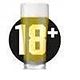 Vanaf 1 januari 2014 mag geen alcohol meer worden geschonken aan personen onder de 18 jaar. Ook de kantine zal deze wettelijke regeling moeten naleven, op straffe van een boete wanneer hier niet de hand aan wordt gehouden.Jongeren en alcohol                                                                                                                                                                 Voor jongeren is (te veel) alcohol extra schadelijk. De overheid wijst daarom jongeren en hun ouders op de risico’s van alcohol. Onder andere door campagnes en voorlichting. Vanaf 1 januari 2014 is het verboden aan jongeren onder de 18 jaar alcohol te verkopenGezondheidsrisico’s van alcohol voor jongeren                                                                                                                               Alcohol is, vooral bij jongeren, schadelijk voor de gezondheid:   Alcohol drinken is schadelijk voor de ontwikkeling van de hersenen en andere organen die in de groei zijn. Uit een onderzoek blijkt een duidelijk verband tussen schoolverzuim en veel alcoholgebruik.Alcohol drinken op jonge leeftijd kan leiden tot problemen met alcoholgebruik op latere leeftijd (verslaving).Jongeren lopen sneller het risico alcoholvergiftiging te krijgen. Daarom is het voor jongeren onder de 18 jaar beter om helemaal geen alcohol te drinkenDaarnaast speelt alcohol een grote rol bij agressie, geweld en ongelukken in het verkeer.Overheid strenger voor drinkende jongeren                                                                                                                                     Het kabinet pakt drinkende jongeren strenger aan. Sinds 1 januari 2013 geldt daarom een vernieuwde Drank- en Horecawet. Jongeren onder de 16 jaar zijn nu strafbaar als ze in het openbaar alcohol bij zich hebben. Vanaf 1 januari 2014 zijn alle jongeren onder de 18 jaar strafbaar als ze alcohol bij zich hebben op voor publiek toegankelijke plaatsen.Verbod op verkoop alcohol onder de 18                                                                                                                                     Het kabinet-Rutte-Asscher zet het beleid van het vorige kabinet voort om drinkende jongeren strenger aan te pakken. Het kabinet wil dat alcohol alleen nog wordt verkocht aan jongeren van 18 jaar en ouder.  Hiervoor is een wijziging nodig van de Drank- en Horecawet. Het parlement heeft de wijziging goedgekeurd. De maatregel treedt op 1 januari 2014 in werking.Drank- en Horecawet                                                                                                                                                                  De Drank- en Horecawet is aangepast. De gewijzigde wet treedt op 1 januari 2014 in werking. De belangrijkste wijzigingen zijn:Aan jongeren onder de 18 jaar mag geen alcohol worden verkocht.Jongeren onder de 18 jaar zijn strafbaar als ze alcohol bij zich hebben. Zowel op straat als op andere plekken toegankelijk voor het publiek. Bijvoorbeeld in een kroeg, winkelcentrum, stationshal of park.De wet maakt geen onderscheid meer tussen zwak alcoholische drank en sterke drank. Het maakt dus niet uit of wat voor soort alcohol jongeren beneden de 18 bij zich hebben. Ze zijn in beide gevallen strafbaar.De burgemeester kan de alcoholverkoop in de detailhandel tijdelijk verbieden. Bijvoorbeeld als is vastgesteld dat de leeftijdsgrenzen 3 keer zijn overtreden binnen een periode van 12 maanden.De gemeenten houden toezicht op de naleving van de Drank- en Horecawet. Nu is de Nederlandse Voedsel en Waren Autoriteit (NVWA) hiervoor verantwoordelijk. De Handreiking Drank- en Horecawet helpt gemeenten bij de uitvoering van hun nieuwe taken.Overige wetgeving rond alcoholOpenbare dronkenschap en de verstoring van de openbare orde in staat van dronkenschap zijn strafbaar. Dit staat in Wetboek van Strafrecht.Ook is het verboden alcohol te schenken aan iemand die zichtbaar dronken is volgens het Wetboek van Strafrecht.De Wegenverkeerswet bepaalt dat bestuurders niet meer dan 0,5 promille alcohol in het bloed mogen hebben. Voor beginnende bestuurders ligt deze grens lager, op 0,2 promille